THE GOSPEL OF JOHN: John 9:13-34Thinking back on this week’s sermon, was there anything you heard for the first time or that caught your attention, challenged, or confused you? Jesus could have chosen any day of the week to heal the blind man. Why might He have chosen the Sabbath?The blind man was considered old enough to speak for himself (vs 21). What standards do we (or should we) set for when children should be responsible for spiritual things today?When, if ever, is it appropriate to removed someone from Christian fellowship? Why?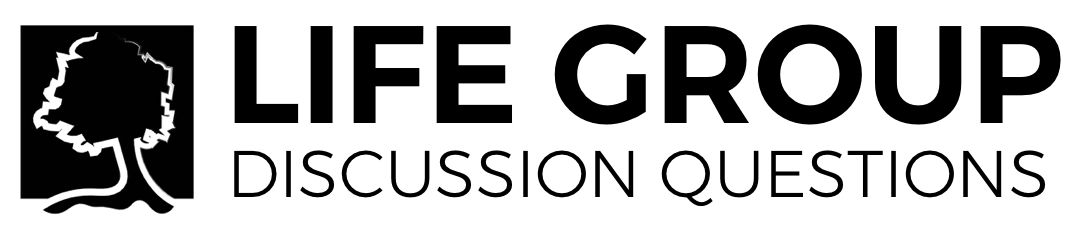 What are the strengths and weaknesses of using facts compared to personal experience as we share our faith with others?If the Pharisees were correct and Jesus was not God, how would their actions and attitudes have been right or wrong?When is it appropriate to take a stand against authority? When is it not?Where does our culture make it especially difficult to publicly profess and follow Jesus?The Pharisees, religious experts, were wrong about many of their teachings. How can we prevent ourselves from making similar mistakes?